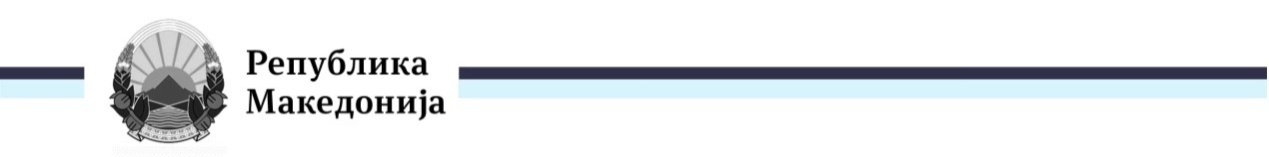 ПРАВИЛНИКза систематизација на работните места во Агенцијата за супервизија на капитално финансирано пензиско осигурување(консолидиран текст)Скопје, ------------------------година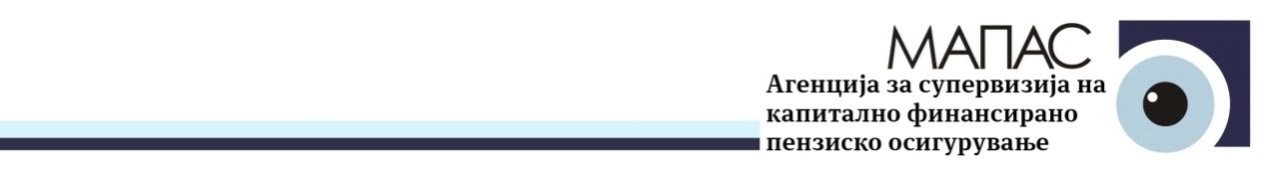 ПРАВИЛНИКза систематизација на работните места во Агенцијата за супервизија на капитално финансирано пензиско осигурување(консолидиран текст)(Бр. 01-1209/2 од 30.09.2015 година и 01-500/6 од 26.04.2018 година) I. ОСНОВНИ ОДРЕДБИЧлен  1Со овој правилник се утврдува вкупниот број на вработени односно административни службеници во Агенцијата за супервизија на капитално финансирано пензиско осигурување (во натамошниот текст: Агенцијата), распоредот, категориите и нивоата, шифрата, називот и описот на работните места по организациони единици и посебните услови потребни за извршување на работите и на задачите на одделните работни места.Член  2Работите и задачите што се вршат во Агенцијата се определуваат согласно нивната сродност, меѓусебна поврзаност, видот, обемот и степенот на сложеноста, одговорноста и другите услови за нивното извршување.Член 3Работите и задачите утврдени со овој правилник претставуваат основа за вработување и распоредување на вработените во  Агенцијата.  Член 4Табеларниот преглед на работните места во   Агенцијата е даден на Образец број 1 кој е составен дел на овој Правилник.II. РАСПОРЕД НА РАБОТНИТЕ МЕСТА НА АДМИНИСТРАТИВНИТЕ СЛУЖБЕНИЦИЧлен 5	Со овој правилник се утврдуваат и опишуваат вкупно 45 работни места на административните службеници, распоредени по организациони единици согласно Правилникот за внатрешна организација на Агенцијата, од кои пополнети се 28 и се распоредени на следниот начин:III. OПИС НА РАБОТНИТЕ МЕСТА ВО АГЕНЦИЈА ЗА СУПЕРВИЗИЈА ЗА КАПИТАЛНО ФИНАНСИРАНО ПЕНЗИСКО ОСИГУРУВАЊЕЧлен 10Работните места во Агенцијата се групираат во организациони единици според категоријата и нивото на работното место, видот, обемот и сложеноста на работните задачи,  видот на образование и други потребни услови и тоа како што следи:Член 11Претседателот на Советот на експерти определува инспектор - лице вработено во Агенцијата кое врши теренска и вонтеренска контрола во рамките на дадените овластувања. За инспектор може да биде определено лице кое има 3 години работно искуство во Секторот за финансиска контрола или Секторот за институционална контрола.VI. ПРЕОДНИ И ЗАВРШНИ ОДРЕДБИЧлен 12Распоредувањето на работниците на работните места утврдени со овој правилник  ќе се изврши во рок од 60 дена од денот на неговата примена.Член 13Со примената на овој Правилник престанува да важи Правилникот за внатрешна организација на работата и  систематизација на работните места на Агенцијата за супервизија на капитално финансирано пензиско осигурување  со бр. 01-1543/7 од 26.12.2014 година.Член 14Овој Правилник влегува во сила со денот на донесувањето, a ќе се применува по добиената согласност од Министерството за информатичко општество и администрација.Категорија/нивона работно местоСистематизирани работни местаПополнети работни места и нивоаБ0287Б041514В01185Г0233 Г041-Член 6          Општи услови за пополнување на работно место утврдени со Законот за административните службеници/друг посебен закон или колективен договор на  административните службеници се: да е државјанин на Република Македонија, активно да го користи македонскиот јазик, да е полнолетен, да има општа здравствена способност за работното место и со правосилна судска пресуда да не му е изречена казна забрана на вршење професија, дејност или должност. Член 7        Посебни услови за пополнување на работно место утврдени со Законот за административните службеници или колективен договор за раководните административни службеници од категоријата Б се:                1. стручни квалификации за сите нивоа на Б и тоа:- VI А според Македонската рамка на квалификации и најмалку 240 кредити стекнати според ЕКТС или - завршен VII/1 степен;              2.  активно познавање на компјутерски програми за канцелариско работење;               3.  потврда за положен испит за административно управување; работно искуство и тоа: за нивото Б02 најмалку пет години работно искуство во струката од кои најмалку две години на раководно работно место во јавен сектор, односно најмалку осум години работно искуство во струката од кои најмалку три години на раководно работно место во приватен сектор или за нивото Б04 најмалку четири години работно искуство во струката од кои најмалку една година на работно место во јавен сектор, односно најмалку шест години работно искуство во струката од кои најмалку две години на раководно работно место во приватен сектор;           за категоријата Б нивоата Б02 и Б04 активно познавање на еден од трите                           најчесто користени јазици на Европската Унија (англиски, француски,                  германски).                  Покрај   условите од став 1 на овој член лицето треба да поседува и општи работни           компетенции на напредно ниво и тоа:       -      решавање проблеми и одлучување за работи од својот делокруг; учење и развој; комуникација; остварување резултати;работење со други/тимска работа; стратешка свест; ориентираност кон странките/засегнати страни; раководење и финансиско управување. Член 8         Посебни услови утврдени со Законот за административните службеници или колективен договор за стручните административни службеници од категоријата В01 се: 1. стручни квалификации и тоа: - VI А според Македонската рамка на квалификации и стекнати најмалку 240 кредити според ЕКТС или - завршен VII/1 степен и 2. активно познавање на компјутерски програми за канцелариско работење, 3. работно искуство:  најмалку три години во струката, 4. активно познавање на еден од трите најчесто користени јазици на Европската      Унија (англиски, француски, германски).           Покрај   условите од став 1 на овој член лицето треба да поседува и општи работни комепетенции на средно ниво и тоа:решавање проблеми и одлучување за работи од својот делокруг; учење и развој; комуникација; остварување резултати; работење со други/тимска работа; стратешка свест; ориентираност кон клиенти/засегнати страни; и финансиско управување.Член 9         Посебни услови утврдени со Законот за административните службеници или колективен договор за помошно - стручни административни службеници од категоријата Г се: стручни квалификации и тоа:- VА или ниво на квалификации IV според Македонската рамка на квалификации и стекнати 180 или 240 кредити според ЕЦВЕТ или МКСОО или- најмалку вишо или средно образование. активно познавање на компјутерски програми за канцелариско работење, работно искуство и тоа: -за нивото Г02 најмалку две години работно искуство во струката и- за нивото Г04 со или без работно искуство во струката;за категоријата Г нивоата Г02 и Г04 активно познавање на еден од трите најчесто користени јазици на Европската Унија (англиски, француски, германски).                   Покрај   условите од став 1 на овој член лицето треба да поседува и општи работни комепетенции на основно ниво:учење и развој; комуникација; остварување резултати; работење со други/тимска работа; ориентираност кон странките/засегнати страни; и финансиско управување.Отсек за односи со јавност и стандардизацијаОтсек за односи со јавност и стандардизацијаРеден број 1ШифраМАП0101Б02001НивоБ02Звање Раководител на ОтсекНазив на работно местоРаководител на Отсек за односи со јавност и стандардизацијаБрој на извршители1Одговара предПретседател на Совет на експертиВид на образованиеправни науки  или  економски науки Други посебни условиРаботни целиПромовирање на капитално финансираното пензиско осигурување и информирање на јавноста, како и континуирано преиспитување на системот за управување со  квалитет Работни задачи и обврски-Дава насоки за создавање механизми за промовирање на капитално финансираното пензиско осигурување; -Дава насоки за воспоставување начин и постапка  за информирање на јавноста;-Дава насоки за создавање инструменти за оцена на јавното мислење за работењето на Агенцијата и функционирањето на капитално  финансираното пензиско осигурување;-Дава насоки за преиспитување на системот за управување со  квалитет; -Дава насоки за спроведување интерна проверка на системот за управување со квалитет;-Ги дефинира, заедно со Советот на експерти на Агенцијата, целите и политиките на работењето на Агенцијата за прашања од негова надлежност;-Ги организира седниците на Советот на експерти и водењето   записници од тие седници;-Ги организира состаноците на колегиумот и водењето записници од тие седници;-Ги разгледува пристигнатите писма и поштенски пратки и ги дава на одговорното лице  за распределба по организациони единици; -Води евиденција на предмети кои се примени во Отсекот и-Врши други работи што ќе му бидат доделени од претседателот и членовите на Советот на експерти поврзани со работното место.Одделение за односи со јавност Одделение за односи со јавност Реден број 2ШифраМАП0101Б04001НивоБ04Звање Раководител на ОдделениеНазив на работно местоРаководител на Одделение за односи со јавностБрој на извршители1Одговара предРаководител на Отсек за односи со јавност и стандардизацијаВид на образованиеекономски науки, правни науки или организациони науки и управувањеДруги посебни условиРаботни целиВоспоставување на начин и постапка  за информирање на јавноста и медиумите, како и организирање на јавни настапи, предавања и семинари Работни задачи и обврски-Учествува во создавањето на механизми за промовирање на капитално финансираното пензиско осигурување; -Воспоставува начин и постапка  за информирање на јавноста и ги подготвува известувањата на медиумите;-Организира прес конференции, состаноци и средби со медиуми;-Ја анализира медиумската покриеност на Агенцијата и информациите во медиумите поврзани со капитално финансираното пензиско осигурување;-Учествува во организирање на јавни настапи, предавања или семинари со цел да се подигне свеста со сознанието на јавноста за работењето на Агенцијата;-Го следи реализирањето на одобрениот дизајн и публикувањето на промотивно информативните материјали на Агенција и аудио-визуелните материјали;-Учествува во подготовката и ажурирањето на веб-страница на Агенцијата;-Учествува во изготвувањето на промотивно информативни материјали  за членовите на пензиските фондови за најважните аспекти на капитално финансираното пензиско осигурување;-Предлага начини за информирање на граѓаните за категориите на лица   кои се обврзани да се зачленат во пензиски фонд и за осигурениците кои може да се зачленат во пензиски фонд по сопствен избор;-Учествува во создавањето на инструменти за оцена на јавното мислење  за работењето на Агенцијата и функционирањето на капитално финансираното пензиско осигурување;-Води записници од колегиумот и -Врши други работи определени од раководителот на Отсекот, претседателот и членовите на Советот на експерти поврзани со работното место.1.2.      Одделение за односи со јавност 1.2.      Одделение за односи со јавност Реден број3ШифраМАП0101ВО1013НивоВ01ЗвањеСоветникНазив на работно местоСоветник за односи со јавностБрој на извршители1Одговара предРаководител на Одделение за односи со јавност Вид на образованиеекономски науки, правни науки или организациони науки и управувањеДруги посебни условиРаботни целиОрганизирање на прес конференции, состаноци и средби со медиуми, јавни настапи, предавања и семинари, како и изготвување на промотивно информативни материјали  за капитално финансираното пензиско осигурување Работни задачи и обврски-Учествува во воспоставување начин и постапка  за информирање на јавноста и во подготвување на известувањата на медиумите;-Врши работи поврзани со организирање на прес конференции, состаноци и средби со медиуми;-Изготвува документи поврзани со  анализата на медиумската покриеност на Агенцијата и информациите во медиумите поврзани со капитално финансираното пензиско осигурување;-Врши работи поврзани со организирање на јавни настапи, предавања или семинари со цел да се подигне свеста со сознанието на јавноста за работењето на Агенцијата;-Врши работи поврзани со реализирањето на одобрениот дизајн и публикувањето на промотивно информативните материјали на Агенција и аудио-визуелните материјали;-Изготвува информации за поставување на  веб-страница на Агенцијата;-Врши работи поврзани со изготвување на промотивно информативни материјали  за членовите на пензиските фондови за најважните аспекти на капитално финансираното пензиско осигурување;-Учествува во изготвување на предлозите за информирање на граѓаните за категориите на лица  кои се обврзани да се зачленат во пензиски фонд и за осигурениците кои може да се зачленат во пензиски фонд по сопствен избор;-Врши работи поврзани со истражување за оцена на јавното мислење за работењето на Агенцијата и функционирањето на капитално  финансираното пензиско осигурување;-Врши други работи определени од раководителот на Одделение, претседателот и членовите на Советот на експерти поврзани со работното место.   Одделение за стандардизација   Одделение за стандардизацијаРеден број 4ШифраМАП0101БО4015НивоБ04Звање Раководител на ОдделениеНазив на работно местоРаководител на Одделение за стандардизацијаБрој на извршители1Одговара предРаководител на Отсек за односи со јавност и стандардизацијаВид на образованиеекономски науки, правни науки  или текстилна технологијаДруги посебни условиРаботни целиВоведување и одржување на системот за управување со квалитет заради развивање на  свеста кај вработените, како и воспоставување систем за заштита на лични податоци во Агенцијата  Работни задачи и обврски-Учествува во изготовање на процедури за стандардизација на Агенцијата;-Учествува во интерна проверка на системот за управување со квалитет;-Ја претставува Агенцијата пред институциите и правните лица поврзани  со следење и управување системите за управување со квалитет;-Ги следи, координира и врши оценка на процесите потребни за организација на системот за управување со квалитет во насока да се воспоставени, спроведени и одржувани ;-Дава иницијативи за преиспитување на системот за управување со квалитет со раководството за ИСО стандардизација;-Го известува Советот на експерти и раководителот на Отсекот  за резултатите од спроведување на системот за управување со квалитет и од потребата за негово  подобрување; -Го промовира системот за управување со квалитет заради развивање на   свеста кај вработените на Агенцијата и задоволување на барањата на  клиентите;-Го организира  спроведувањето на  испитот за агенти на пензиски   друштва;-Се грижи за воспоставување систем за заштита на лични податоци во   Агенцијата;-Учествува во постапката за обезбедување слободен пристап на    информации од јавен карактер;-Води евиденција и изготвува извештаи за своето работење;-Води записници од седниците на Советот на експерти и на колегиумот; -Врши коресподенција на преписки поврзани со работата на претседателот на Советот на експерти;-Врши други работи определени од раководителот на Отсекот, претседателот и членовите на Советот на експерти поврзани со работното место.    Одделение за стандардизација   Одделение за стандардизацијаРеден број5ШифраМАП0101В01001НивоВ01Звање СоветникНазив на работно местоСоветник за стандардизацијаБрој на извршители1Одговара предРаководител на Одделение за стандардизација Вид на образованиеекономски науки, правни науки или текстилна технологијаДруги посебни условиРаботни целиОдржување на системот за управување со квалитет на Агенцијата, спроведување интерни проверки на системот за управување со квалитет, како и  одржување на системот за заштита на лични податоци во Агенцијата  2. Отсек за информатика2. Отсек за информатикаРеден број 6ШифраМАП0101Б02002НивоБ02Звање Раководител на ОтсекНазив на работно местоРаководител на Отсек за информатикаБрој на извршители1Одговара предПретседател на Совет на експертиВид на образованиекомпјутерска техника и информатика Други посебни условиРаботни целиСупервизија на ИТ системите на пензиските друштва, надзор на сигурноста на ИТ системот на Агенцијата и изготвување на план за опоравување од незгода на ИТ системот на Агенцијата Работни задачи и обврски-Раководи со имплементација на стандардот ISMS 27001 и соработува со одговорното лице за управување со квалитет;-Ги оценува и контролира ризиците од  областа на информациската технологија;-Врши супервизија на ИТ системите на пензиските друштва во соработка и координација со секторите за контрола;-Дава мислење од ИТ областа за решенијата за преземање на мерки на субјектите кои   подлежат на супервизија;-Дава предлози за користење и купување или изнајмување на компјутерска и телекомуникациска опрема;-Предлага политики за развој на информацискиот и телекомуникацискиот систем на Агенцијата;-Ги дефинира, заедно со Советот на експерти на Агенцијата, целите и политиките на работење на Агенцијата, за прашања од негова надлежност;-Дава насоки и врши надзор на сигурноста на информацискиот систем на Агенцијата;-Дава насоки и учествува во изготвување на план за опоравување од незгода на информацискиот систем на Агенцијата;-Дава насоки за изготвување интерни акти кои се однесуваат на информацискиот систем на Агенцијата, неговиот надзор и заштита;-Го предлага начинот на размена на податоците со пензиските друштва, Фондот на ПИОМ, чуварите на имот, Македонската берза, НБРМ и останатите субјекти со кои Агенцијата разменува податоци;-Им дава насоки на вработените во Отсекот заради обезбедување на информациска поддршка на секторите на Агенцијата преку доставување на податоци за тековното работење на секторите;-Учествува во изработка на публикации на Агенцијата;-Го контролира текот на податоци со субјектите со кои Агенцијата  е електронски поврзана;-Дава насоки за изработка на системска анализа на внатрешните и надворешните барања за автоматизација на процеси и нивно покривање со ИТ процеси;  -Се грижи за конзистентноста на податоците во базите на податоци во ИТ системот на Агенцијата;-Дава насоки за изработка на план за системска архитектура на процесите на Агенцијата во ИТ системот;-Предлага поведување постапки против субјектите кои подлежат на супервизија, поради прекршување на закон;-Врши проверка на податоци во базата на Агенцијата на барање на вработен во Агенцијата;-Води евиденција на предмети кои се примени во Отсекот и-Врши други работи определени од претседателот и членовите на Советот на експерти поврзани со работното место.2.1. Одделение за аналитика и програмирање2.1. Одделение за аналитика и програмирањеРеден број 7ШифраМАП0101Б04002НивоБ04Звање Раководител на ОдделениеНазив на работно местоРаководител на Одделение за аналитика и програмирањеБрој на извршители1Одговара предРаководител на Отсек за информатикаВид на образованиекомпјутерска техника и информатикаДруги посебни условиРаботни целиОдржување конзистентност на податоците во базите на податоци во ИТ системот на Агенцијата, изработување системска анализа на внатрешните и надворешните барања за автоматизација на процеси и развивање софтверски решенија за потребите на Агенцијата Работни задачи и обврски-Прави спецификации на софтвер кој треба да се набави или развие за потребите на Агенцијата;- Го имплементира стандардот ISMS 27001, го  контролира работењето во однос на него и соработува со одговорното лице за управување со квалитет;-Врши техничка анализа на одржливоста на тековните и на нови процеси  на Агенцијата; -Го контролира текот на податоци со субјектите со кои Агенцијата е електронски поврзанa:-Се грижи за конзистентноста на податоците во базите на податоци во ИТ системот на Агенцијата;-Изработува системска анализа на внатрешните и надворешните барања  за автоматизација на процеси и нивно покривање со ИТ процеси;-Изработува план за системска архитектура на процесите на Агенцијата во ИТ системот;-Се грижи за развој и планирање на развојот на системската архитектура на ИТ системот на Агенцијата;-Развива софтверски решенија за потребите на Агенцијата;-Тестира софтверски решенија изработени од надворешни страни за потребите на Агенцијата;-Врши детални анализи и ја проверува конзистентност и валидност на податоците за сметките на членовите на задолжителните и доброволните пензиски фондови; -Го одржува системот за известување на членовите на задолжителните и доброволните пензиски фондови; -Ја дизајнира, одржува и развива програмата за известување на времено распределените членови по задолжителни пензиски фондови;-Ја дизајнира, одржува и подобрува веб страната на Агенцијата;-Ги оптимизира базите на податоци и базата на веб страната;-Врши контрола на веб сервисите кон Фондот на ПИОМ;-Подготвува програмски процедури за потребите на Отсекот; -Истражува и предлага алтернативи за подобрување и развој на капитално финансираното пензиско осигурување од својата област;-Соработува со релевантни институции од областа на неговото работење;-Ги контролира и потврдува поставените xml датотеки на порталот на Агенцијата;-Дава техничка помош при појава на проблем поврзан со: персонален компјутер, софтвер, е-маил, веб сервиси на ФПИОМ, интернет и сл.-Врши проверка на податоци во базата на Агенцијата на барање на вработен во Агенцијата;-Интервенира по барање од претседателот на Советот на експерти за корекција на системски процедури и податоци и-Врши други работи определени од раководителот на Отсекот, претседателот и членовите на Советот на експерти поврзани со работното место.2.2. Одделение за аналитика и програмирање2.2. Одделение за аналитика и програмирањеРеден број8ШифраМАП0101ВО1014НивоВ01ЗвањеСоветникНазив на работно местоСоветник – аналитичар и програмерБрој на извршители1Одговара предРаководител на Одделение за аналитика и програмирање Вид на образованиекомпјутерска техника и информатикаДруги посебни условиРаботни целиТехничка анализа на одржливоста на тековните и  новите процеси на Агенцијата, изработување план за системска архитектура на процесите на Агенцијата во ИТ системот Работни задачи и обврски-Прави спецификации на софтвер кој треба да се набави или развие за потребите на Агенцијата;-Врши техничка анализа на одржливоста на тековните и на нови процеси  на Агенцијата; -Го контролира текот на податоци со субјектите со кои Агенцијата е електронски поврзанa;-Се грижи за конзистентноста на податоците во базите на податоци во ИТ системот на Агенцијата;-Изработува системска анализа на внатрешните и надворешните барања  за автоматизација на процеси и нивно покривање со ИТ процеси;-Изработува план за системска архитектура на процесите на Агенцијата во ИТ системот;-Се грижи за развој и планирање на развојот на системската архитектура на ИТ системот на Агенцијата;-Развива софтверски решенија за потребите на Агенцијата;-Тестира софтверски решенија изработени од надворешни страни за потребите на Агенцијата;-Врши детални анализи и ја проверува конзистентност и валидност на податоците за сметките на членовите на задолжителните и доброволните пензиски фондови; -Го одржува системот за известување на членовите на задолжителните и доброволните пензиски фондови; -Ја дизајнира, одржува и развива програмата за известување на времено распределените членови по задолжителни пензиски фондови;-Ја дизајнира, одржува и подобрува веб страната на Агенцијата;-Ги оптимизира базите на податоци и базата на веб страната;-Врши контрола на веб сервисите кон Фондот на ПИОМ;-Подготвува програмски процедури за потребите на Отсекот; -Истражува и предлага алтернативи за подобрување и развој на капитално финансираното пензиско осигурување од својата област;-Соработува со релевантни институции од областа на неговото работење;-Ги контролира и потврдува поставените xml датотеки на порталот на Агенцијата;-Дава техничка помош при појава на проблем поврзан со: персонален компјутер, софтвер, е-маил, веб сервиси на ФПИОМ, интернет и сл.-Врши проверка на податоци во базата на Агенцијата на барање на вработен во Агенцијата;-Интервенира по барање од претседателот на Советот на експерти за корекција на системски процедури и податоци и-Врши други работи определени од раководителот на Отсекот, претседателот и членовите на Советот на експерти поврзани со работното место.2.3.   Одделение за мрежи и бази на податоци2.3.   Одделение за мрежи и бази на податоциРеден број 9ШифраМАП0101Б04003НивоБ04Звање Раководител на ОдделениеНазив на работно местоРаководител на Одделение за мрежи и бази на податоциБрој на извршители1Одговара предРаководител на Отсек за информатикаВид на образованиекомпјутерска техника и информатикаДруги посебни условиРаботни целиКонтролирање на серверите и комплетната хардверска опрема и имплементирање на стандардот ISMS 27001 Работни задачи и обврски-Врши контрола на серверите и комплетната хардверска опрема;-Определува простор и средства на серверите и базите на податоци во ИТ системот на Агенцијата;-Прави сигурносни копии на базите на податоци и корисничките компјутери и изготвува процедури за водење и чување на сигурносните копии;-Ги администрира базите на податоци во ИТ системот на Агенцијата;- Го имплементира стандардот ISMS 27001 и соработува со одговорното лице за управување со квалитет;-Изготвува процедури за контрола на пристап кон личните податоци заради заштитата на лични податоци;-Го контролира интернет пристапот на Агенцијата;-Се грижи за сигурноста на ИТ системот на Агенцијата;-Се грижи за развој и планирање на развојот на инфраструктурата на ИТ системот на Агенцијата;-Развива хардверски и мрежни решенија за потребите на Агенцијата;-Ја администрира веб страната на Агенцијата;-Дава предлози и прави спецификација за користење и купување или изнајмување на компјутерска и телекомуникациска опрема;-Дава техничка помош при појава на проблем поврзан со: персонален компјутер, софтвер, е-маил, веб сервиси на ФПИОМ, интернет и сл.;-Проверка на податоци во базата на Агенцијата на барање на вработен во Агенцијата;-Соработува со релевантни институции од областа на неговото работење;-Истражува и предлага алтернативи за подобрување и развој на капитално финансираното пензиско осигурување и-Врши други работи определени од раководителот на Отсекот, претседателот и членовите на Советот на експерти поврзани со работното место. 2.4.    Одделение за мрежи и бази на податоци2.4.    Одделение за мрежи и бази на податоциРеден број10ШифраМАП0101ВО1015НивоВ01Звање СоветникНазив на работно местоСоветник за мрежи и бази на податоциБрој на извршители1Одговара предРаководител на Одделение за мрежи и бази на податоци Вид на образованиекомпјутерска техника и информатикаДруги посебни условиРаботни целиРазвивање хардверски и мрежни решенија за потребите на Агенцијата и контролирање на интернет пристапот на Агенцијата Работни задачи и обврски-Врши контрола на серверите и комплетната хардверска опрема;-Определува простор и средства на серверите и базите на податоци во ИТ системот на Агенцијата;-Прави сигурносни копии на базите на податоци и корисничките компјутери и изготвува процедури за водење и чување на сигурносните копии;-Ги администрира базите на податоци во ИТ системот на Агенцијата;-Изготвува процедури за контрола на пристап кон личните податоци заради заштитата на лични податоци;-Го контролира интернет пристапот на Агенцијата;-Се грижи за сигурноста на ИТ системот на Агенцијата;-Се грижи за развој и планирање на развојот на инфраструктурата на ИТ системот на Агенцијата;-Развива хардверски и мрежни решенија за потребите на Агенцијата;-Ја администрира веб страната на Агенцијата;-Дава предлози и прави спецификација за користење и купување или изнајмување на компјутерска и телекомуникациска опрема;-Дава техничка помош при појава на проблем поврзан со: персонален компјутер, софтвер, е-маил, веб сервиси на ФПИОМ, интернет и сл.;-Врши проверка на податоци во базата на Агенцијата на барање на вработен во Агенцијата;-Соработува со релевантни институции од областа на неговото работење;-Истражува и предлага алтернативи за подобрување и развој на капитално финансираното пензиско осигурување и-Врши други работи определени од раководителот на Отсекот, претседателот и членовите на Советот на експерти поврзани со работното место. 3. Внатрешна ревизија3. Внатрешна ревизијаРеден број 11ШифраМАП0101Б02003НивоБ02Звање Внатрешен ревизорНазив на работно местоВнатрешен ревизорБрој на извршители1Одговара предПретседател на Совет на експертиВид на образованиеекономски науки  или правни науки Други посебни условиРаботни целиОценување на усогласеноста на работењето на Агенцијата со законите, подзаконските и интерните акти Работни задачи и обврски-Изготвува упатство за работа на внатрешната ревизија и повелба за внатрешна ревизија;-Подготвува годишни планови за внатрешна ревизија врз основа на проценка на ризикот и по одобрувањето на Советот на експерти го обезбедува нивното спроведување и следење;-Ја утврдува и оценува усогласеноста на работењето на Агенцијата со законите, подзаконските и интерните акти;-Ги оценува значајните фактори на ризик во Агенцијата и дава совети на Советот на експерти за намалување на факторите на ризик;-Го информира Советот на експерти за постоење на сопствен конфликт на интереси при извршување на својата задача;-Го информира Советот на експерти ако се појави сомнеж за нерегуларност и/или измами кои може да резултираат со кривична, прекршочна или дисциплинска постапка;-Прави анализи за утврдување на економичноста, ефикасноста и ефективноста во работењето на системите за финансиско управување и контрола и дава препораки за подобрување на работењето на Агенцијата;-Врши проверка на точноста и комплетноста на сметководствената евиденција и финансиските извештаи на Агенцијата;-Го доставува ревизорскиот извештај на Советот за експерти и го следи спроведувањето на преземените мерки од Советот на експерти врз основа на ревизорскиот извештај;-Се грижи за квалитетно извршување на внатрешната ревизија;-Се грижи за евидентирање на ревизорските активности и чување на документите од ревизиите;-Обезбедува обука за внатрешен ревизор, подготвува и поднесува годишни планови за обука до претседателот на Советот на експерти за нивно одобрување и обезбедува нивна имплементација;-Ги проценува капацитетите и ресурсите на внатрешната ревизија на   годишно ниво и доставува препораки до Советот на експерти за нивната усогласеност со годишниот план за ревизија;-Го известува	 претседателот на Советот на експерти за спроведувањето на годишниот план за ревизија и дава објаснување за промените во планот за ревизија; -Го следи спроведувањето на препораките од извршената ревизија и акционите планови; -Изготвува квартални и годишни извештаи за работењето на внатрешната   ревизија и-Врши други работи определени од претседателот и членовите на Советот на експерти поврзани со работното место.3.1. Внатрешна ревизија3.1. Внатрешна ревизијаРеден број 12ШифраМАП0101Б04004НивоБ04Звање Внатрешен ревизор на обука Назив на работно местоВнатрешен ревизор на обукаБрој на извршители1Одговара предВнатрешен ревизорВид на образованиеекономски науки или правни науки Други посебни условиРаботни целиЗапознавање со функцијата на внатрешна ревизија  Работни задачи и обврски-Се запознава со функцијата за внатрешна ревизија;-Се обучува на работно место и преку обуки организирани од Министерството за финансии или други релевантни институции за внатрешна ревизија во земјата и странство;-Помага при извршувањето на задачите на внатрешната ревизија и-Врши други работи определени од претседателот и членовите на Советот  на експерти поврзани со работното место.4. Сектор за финансиска контрола4. Сектор за финансиска контролаРеден број 13ШифраМАП0101Б02004НивоБ02Звање Раководител на СекторНазив на работно местоРаководител на Сектор за финансиска контролаБрој на извршители1Одговара предПретседател на Совет на експертиВид на образованиеекономски науки или правни науки Други посебни условиРаботни целиКонтролирање на ризиците за капитално финансирано пензиско осигурување и финансиска контрола на субјектите под супервизијаРаботни задачи и обврски-Ги оценува и контролира ризиците кои се однесуваат на капитално финансирано пензиско осигурување, утврдени од страна на Агенцијата;-Се грижи за унапредување на работата во Секторот и предлага ставови за решавање на одделни прашања;-Ги дефинира, заедно со Советот на експерти на Агенцијата, целите и политиките на работењето на Агенцијата, за прашања од негова надлежност;-Ја координира подготовката на извештаи и студии и други материјали на барање од претседателот на Советот на експерти на Агенцијата;-Дава мислење за решенијата за преземање мерки против субјектите кои   подлежат на супервизија;-Дава мислење во врска со постапката на доделување и одземање дозволи за основање пензиски друштва и одобренија за управување со пензиски фондови, за прашањата од областа на неговото работење;    -Врши надзор на пензиско друштво доколку му е повлечено или укинато одобрение за управување со пензиски фондови;-Дава мислење во врска со изборот на чувар на имот и за договорот за    чување на имотот, кој пензиското друштво ќе го склучи со избраниот чувар на имот и за други мислење за давање согласности и одобренија согласно закон;-Предлага измена, дополнување на постојните законски и подзаконски   прописи или донесување нови прописи од областа на неговото работење;-Предлага програма за контрола на пензиските фондови и контрола на пензиите и пензиските надоместоци;-Дава насоки за изготвување на годишна програма за работењето на  Агенцијата од својата област;-Води евиденција на предмети кои се примени во Секторот и-Врши и други работи определени од претседателот и членовите на Советот на експерти поврзани со работното место. Одделение за финансиска контролаОдделение за финансиска контролаРеден број 14ШифраМАП0101Б04005НивоБ04Звање Раководител на ОдделениеНазив на работно местоРаководител на Одделение за финансиска контролаБрој на извршители1Одговара предРаководител на Сектор за финансиска контролаВид на образованиеекономски науки или правни науки Други посебни условиРаботни целиИзготвување програми за контролирање на финансиското работење на пензиските друштва, чуварите на имот и странските менаџери на средства и тоа за: инвестирање, проценка на средства, чување и пренос на средствата Работни задачи и обврски-Изготвува програми за контролирање на финансиското работење на пензиските друштва, чуварите на имот и странските менаџери на средства и тоа за: инвестирање, проценка на средства, чување и пренос на средствата;-Учествува во оценување и контрола на ризиците кои се однесуваат на капитално финансирано пензиско осигурување, утврдени од страна на Агенцијата;-Дава вектори за проценка на средствата на пензиските фондови;-Определува датуми за проценка на средствата;-Определува начин на проценка на средствата на пензиските фондови и пресметување на вредноста на нивните нето средства;-Определува методологија на пресметување на приносот на пензиските фондови и методите за заокружување на тие вредности;-Дава мислење во врска со договорите потпишани помеѓу пензиските друштва и чуварите на имот;-Врши контрола на пренесување на управување со средства на пензиски фонд на странски менаџер на средства;-Предлага и изготвува писмена согласност за изборот на чувар на имот и за договорот кој ќе го склучи пензиското друштво со избраниот чувар на имот;-Предлага изготвување на договори со регулаторните тела на странските менаџери на средства во нивната земја на потекло;-Поведува и предлага поведување постапки против субјектите кои подлежат на супервизија, поради прекршување на закон;-Ја контролира примената на сметководствените стандарди кои пензиските друштва се должни да ги применуваат во нивното сметководство и во сметководството на пензиските фондови со кои управуваат;-Учествува во постапката за повлекување или укинување на одобрение за управување со пензиски фондови;-Врши надзор на пензиското друштво доколку му е повлечено или укинато одобрение за управување со пензиски фондови;-Врши контрола дали пензиското друштво назначило надворешен ревизор во согласност со закон и-Врши други работи определени од раководителот на Секторот, претседателот и членовите на Советот на експерти поврзани со работното место.Одделение за финансиска контролаОдделение за финансиска контролаРеден број 15ШифраМАП0101В01002НивоВ01Звање СоветникНазив на работно местоСоветник за финансиска контролаБрој на извршители3Одговара предРаководител на Одделение за финансиска контрола Вид на образованиеекономски науки  или правни науки Други посебни условиРаботни целиКонтролирање на инвестирање на средствата на пензиските фондовиРаботни задачи и обврски-Врши контрола на: инвестирање на средствата во дозволени инструменти, на дозволени пазари, инвестициски ограничувања, рангирање на   ризикот и конфликт на интерес од аспект на тргување со средствата;-Врши контрола на извештаите за инвестирањата и за трансакциите со  средствата на пензиските фондови и на другите финансиски извештаи   кои   пензиските друштва треба да ги достават до Агенцијата во согласност со  закон;-Врши контрола на: проценка на средствата; пресметка на приносот; вредноста на сметководствените единици; наплата на надоместоци и провизии од пензиските фондови, намалување на средствата на пензиските фондови поради измама, кражба или проневера, продажбите на финансиски инструменти по цени кои се штетни за членовите на пензискиот фонд, минимален капитал и задолжување на пензиските друштва; задолжување на пензиските фондови; сметководството на средствата на пензиските фондови и пренос на средствата на пензиските  фондови;-Врши проверка на извештаите од спроведената внатрешна ревизија на пензиското друштво и пензискиот фонд;-Врши оценка и контрола на ризиците кои се однесуваат на пензиските фондови утврдени во Прирачникот за контрола врз основа на оценка на ризици;-Прима известувања од пензиските друштва и чуварите на имот и ги контролира пресметките на вредноста на нето средствата на пензискиот фонд и на вредноста на сметководствената единица на тој пензиски фонд;-Прима податоци од пензиските друштва и чуварите на имот и го контролира пресметувањето на приносот на пензискиот фонд;-Ги контролира инвестициската стратегија и политика за секој пензиски   фонд; -Изготвува писмен извештај со предлог за уплата на буџетски средства при намалување на средствата на пензиските фондови;-Врши контрола на чување на инструментите во кои се вложени средствата на пензиските фондови;-Врши контрола на договорите потпишани помеѓу пензиските друштва  и  чуварите на имот;-Врши надзор на пензиско друштво, по претходно известување на чуварот  на имот, за неправилности во работењето со средства;-Види евиденција за неправилности и незаконитости на работењето на   чуварот на имот;-Врши контрола на пренесување на управување со средства на пензиски фонд на странски менаџер на средства;-Изготвува извештаи од извршената контрола;-Поведува и предлага поведување постапки против субјектите кои подлежат на супервизија поради прекршување на закон; -Води евиденција и изготвува извештаи за своето работење и-Врши други работи определени од раководителот на Oдделението, претседателот и членовите на Советот на експерти поврзани со работното место.Одделение за контрола на исплата на пензииОдделение за контрола на исплата на пензииРеден број 16ШифраМАП0101Б04006НивоБ04Звање Раководител на Одделение Назив на работно местоРаководител на Одделение за контрола на исплата на пензииБрој на извршители1Одговара предРаководител на Сектор за финансиска контролаВид на образованиеекономски науки или правни науки Други посебни условиРаботни целиИзготвување програми за контрола на исплата на пензии и пензиски надоместоци и водење евиденција на пензиски шеми Работни задачи и обврски-Изготвува програми за контрола на исплата на пензии и пензиски надоместоци;-Учествува во оценување и контрола на ризиците кои се однесуваат на капитално финансирано пензиско осигурување, утврдени од страна на Агенцијата;-Постојано ја оценува работата на субјектите  кои подлежат на супервизија и нивното исполнување на прописите кои се однесуваат на исплата на пензиите и пензиските надоместоци и тоа: а) остварувањето на правата на пензионираните членови; б) изборот на видови на исплата на пензии и пензиски надоместоци и нивната конкурентност;в) проверка дали информациите доставени до членовите за донесување на правилна одлука за избор на видот на исплата на пензија и пензиски надоместок се навремени, јасни, објективни и точни; г) дали субјектите работат согласно прописите кои се однесуваат на исплата на пензии и пензиски надоместоци;д) деловните процеси кои се однесуваат на обработка на барањата за пренос  на средства од пензискиот фонд; ѓ) внатрешните контроли на субјектите кои подлежат на супервизија кои  се однесуваат на валидноста, пресметките, овластувањата и извршувањето на исплатите на пензии и пензиски надоместоци;-Води евиденција на пензиски шеми;-Соработува со Фондот за ПИОМ во врска со исплатата на пензии;-Води евиденција за работењето на Одделението;-Изготвува извештаи од извршената контрола;-Поведува и предлага поведување на постапки против субјектите кои подлежат на супервизија, поради прекршување на закон и-Врши други работи определени од раководителот на Секторот, претседателот и членовите на Советот на експерти поврзани со работното место.Одделение за контрола на исплата на пензииОдделение за контрола на исплата на пензииРеден број 17ШифраМАП0101В01003НивоВ01Звање СоветникНазив на работно местоСоветник за контрола на исплата на пензииБрој на извршители1Одговара предРаководител на Одделение за исплата на пензии Вид на образованиеекономски науки или правни науки Други посебни условиРаботни целиКонтролирање на работењето на субјектите под супервизија поврзано со исплата на пензии и пензиски надоместоци Работни задачи и обврски-Го контролира работењето на субјектите кои подлежат на супервизија     и нивното почитување на правилата и прописите за исплата на пензии и пензиски надоместици;-Ги оценува и контролира ризиците кои се однесуваат на капитално финансирано пензиско осигурување, утврдени од страна на Агенцијата;-Го контролира усогласувањето на пензиите и пензиските надоместоци и ја  испитува пазарната конкурентност на пензиските друштва и друштвата  за осигурување за обезбедување на пензиски производи;-Врши контрола на методологијата за пресметка на пензииите и пензиски  надоместоци;-Изготвува извештаи за извршената контрола;-Предлага поведување постапки против субјектите кои подлежат на супервизија, поради прекршување на закон;-Води евиденција и изготвува извештаи за своето работење и-Врши други работи определени од раководителот на Одделението,   претседателот и членовите на Советот на експерти поврзани со работното место.5. Сектор за институционална контрола5. Сектор за институционална контролаРеден број 18ШифраМАП0101Б02005НивоБ02Звање Раководител на СекторНазив на работно местоРаководител на Сектор за институционална контролаБрој на извршители1Одговара предПретседател на Совет на експертиВид на образованиеекономски науки или правни науки Други посебни условиРаботни целиКонтролирање на ризиците на капитално финансирано пензиско осигурување  и институционална контрола на субјектите под супервизијаРаботни задачи и обврски-Ги оценува и контролира ризиците кои се однесуваат на капитално финансирано пензиско осигурување, утврдени од страна на Агенцијата;-Ги дефинира, заедно со Советот на експерти на Агенцијата, целите и политиките на работењето на Агенцијата, за прашања од негова надлежност;-Ја координира подготовката на извештаи и студии и други материјали на барање од претседателот на Советот на експерти на Агенцијата;-Дава мислење во врска со постапката на доделување и одземање дозволи за основање пензиски друштва и одобренија за управување со пензиски фондови, за прашањата од областа на неговото работење;-Врши надзор на пензиско друштво доколку му е повлечено или укинато     одобрение за управување со пензиски фондови;-Дава мислење во врска со изборот на домашни правни лица кои вршат услуги со хартии од вредност и договорот кој пензиското друштво ќе го склучи со правното лице и други мислења за согласности и одобренија согласно закон;-Дава мислење за решенијата за преземање на мерки на субјектите кои   подлежат на супервизија;-Предлага измена, дополнување на постојните законски и подзаконски прописи или донесување нови прописи од областа на неговото работење;-Предлага програма за контрола на субјектите кои подлежат на  супервизија;-Дава насоки за одговор на барања и поплаки поднесени од членовите на пензиските фондови;-Се грижи за остварување на правата на членовите на пензиските  фондови;-Предлага поведување на постапки против субјектите кои подлежат на супервизија, поради прекршување на закон;-Дава насоки за изготвување на годишна програма за работењето на Агенцијата од својата област;-Води евиденција на предмети кои се примени во Секторот и-Врши и други работи определени претседателот и членовите на Советот на експерти поврзани со работното место. Одделение за институционална контролаОдделение за институционална контролаРеден број 19ШифраМАП0101Б04007НивоБ04Звање Раководител на ОдделениеНазив на работно местоРаководител на Одделение за институционална контролаБрој на извршители1Одговара предРаководител на Сектор за институционална контролаВид на образованиеекономски науки или правни науки Други посебни условиРаботни целиИзготвување на програми за институционална контрола на пензиските друштва и контролирање на работењето на субјектите под супервизија за почитување на правилата и прописите Работни задачи и обврски-Изготвува програми за институционална контрола на пензиските друштва, контрола на маркетинг на пензиските друштва и контрола на зачленување;-Учествува во оценување и контролирање на ризиците кои се однесуваат на капитално финансирано пензиско осигурување, утврдени од страна на Агенцијата;-Врши контрола на зачленување на осигуреници во пензиски фонд од страна на пензиско друштво;-Постојано го оценува и контролира работењето на субјектите кои подлежат на супервизија и нивното почитување на правилата и прописите;-Поведува и предлага поведување постапки против субјектите кои подлежат на  супервизија, поради прекршување на закон;-Учествува во постапката за повлекување или укинување на одобрение за управување на пензиски фонд;-Врши надзор на пензиско друштво доколку му е повлечено или укинато одобрение за управување со пензиски фондови;-Врши проверка на документи и трансакции на лицата со пристап до доверливи информации во врска со инвестирањето на средствата на пензиските фондови;-Води евиденција за работењето на Одделението и -Врши други работи определени од раководителот на Секторот, претседателот и членовите на Советот на експерти поврзани со работното место.Одделение за институционална контролаОдделение за институционална контролаРеден број 20ШифраМАП0101В01004НивоВ01Звање СоветникНазив на работно местоСоветник за институционална контролаБрој на извршители2Одговара предРаководител на Одделение за институционална контрола Вид на образованиеекономски науки, правни науки или археологијаДруги посебни условиРаботни целиКонтролирање на работењето на субјектите под супервизија и нивното почитување на правилата и прописитеРаботни задачи и обврски-Го оценува и контролира работењето на субјектите кои подлежат нa супервизија и нивното почитување на правилата и прописите за  следните прашања: a)реорганизација на пензиските друштва,б) органи на управување на пензиските друштва, в) организациски, статусни промени и промени во сопственоста или правната положба на правните лица кои се основачи на пензиското друштво,г) работи на маркетинг на пензиските друштва,д) работењето на агентите и деловните соработници на пензиските друштва,ѓ) доставување задолжителни информации до членовите на пензиските фондови,е) доставување задолжителни известувања до Агенцијата во врска со институционална контрола,ж) контрола на финансиското работење на пензиското друштво, з) стекнување и пренос на акции на пензиското друштво,  ѕ) одржување на акционерскиот капитал, ликвидни средства, главнината и сопствените средства на пензиското друштво ии) дали пензиското друштво ги користи сопствените средства во согласност со Законот за задолжително капитално финансирано пензиско осигурување или Законот за доброволно капитално финансирано пензиско осигурување и дали пензиското друштво ги почитува законите;-Врши проверка на извештаите од спроведената внатрешна ревизија на  пензиското друштво и пензискиот фонд;-Изготвува извештаи од извршената контрола;-Ги оценува и контролира ризиците кои се однесуваат на капитално финансирано пензиско осигурување, утврдени од страна на Агенцијата;-Поведува и предлага поведување на постапки против субјектите кои подлежат на супервизија, поради прекршување на закон; -Води евиденција и изготвува извештаи за своето работење;-Ги следи прописите од областа на спречување перење пари и го известува Советот на експерти и-Врши други работи определени од раководителот на Oдделението, претседателот и членовите на Советот на експерти поврзани со работното место.Одделение за членствоОдделение за членствоРеден број 21ШифраМАП0101Б04008НивоБ04Звање Раководител на ОдделениеНазив на работно местоРаководител на Одделение за членствоБрој на извршители1Одговара предРаководител на Сектор за институционална контролаВид на образованиеекономски науки или правни науки Други посебни условиРаботни целиКонтролирање на пензиските друштва поврзано со членство во пензиски фонд и информирање на членовите на пензиските фонд Работни задачи и обврски-Изготвува програми за контрола на пензиските друштва во врска со правата и обврските кои произлегуваат од членство во пензиски фонд;-Дава мислење за решенијата за преземање мерки на субјектите кои подлежат на  супервизија;-Комуницира со членови  во врска со процесот на зачленување и премин во пензиски фонд;-Ги информира членовите за правата и обврските кои произлегуваат од членство во пензиски фонд; -Врши контрола на начинот на склучување на договори за членство и премин во пензиски фонд;-Учествува во оценување и контролирање на ризиците кои се однесуваат на капитално финансирано пензиско осигурување, утврдени од страна на Агенцијата;-Дава насоки и изготвува акти во врска со правата кои произлегуваат од членство во пензиски фонд;-Предлага подобрувања на правните прописи од негова надлежност и изготвува акти во врска со правата кои произлегуваат од членство во пензиски фонд;-Води Регистар на членови;-Соработува со Фондот на ПИОМ во врска со членство во пензиски фонд;-Соработува со Отсекот за информатика за прашања поврзани со евиденциите и ажурирањето на податоците за членовите;-Учествува во одговори на барања и поплаки поднесени од членовите на пензиските фондови;-Изготвува извештаи за работењето на одделението; -Врши други работи определени од раководителот на Секторот, претседателот и членовите на Советот на експерти поврзани со работното место.Одделение за членствоОдделение за членствоРеден број 22ШифраМАП0101В01005НивоВ01Звање СоветникНазив на работно местоСоветник за членствоБрој на извршители1Одговара предРаководител на Одделение за членство Вид на образованиеекономски науки или правни науки Други посебни условиРаботни целиКонтролирање на процесите на пензиските друштва поврзани со информирањето на членовите за нивните права, информирање на членовите на пензиските фондови и постапување по нивните праваРаботни задачи и обврски-Врши проверка на усогласеноста на податоците во евиденциите за членовите на пензиските друштва;-Ги оценува и контролира ризиците кои се однесуваат на капитално финансирано пензиско осигурување, утврдени од страна на Агенцијата;-Врши контрола на начинот на склучување на договори за членство и премин во пензиски фонд;-Ги контролира пензиските друштва во врска со прописите за правилно употреба на стандардниот формулар на договорот за членство;-Врши контрола на процесите на пензиските друштва поврзани со информирањето на членовите за нивните права;-Ги информира членовите за правата и обврските кои произлегуваат од членство во пензиски фонд;-Изготвува акти и одговара на барања и поплаки поднесени од членовите на пензиските фондови и води соодветни евиденции;-Води евиденција и изготвува извештаи за своето работење;-Изготвува извештаи од извршената контрола;-Предлага поведување постапки против субјектите кои подлежат на супервизија, поради прекршување на закон и -Врши други работи определени од раководителот на Одделението, претседателот и членовите на Советот на експерти поврзани со работното место. Одделение за членство Одделение за членствоРеден број 23ШифраМАП0101Г02001НивоГ2Звање Виш референтНазив на работно местоВиш референт за членствоБрој на извршители1Одговара предРаководител на Одделение за членство Вид на образованиевишо, гимназиско или средно стручно образование (економско, правно или техничко)Други посебни условиРаботни целиИнформирање на членовите за правата и обврските кои произлегуваат од членство во пензиски фонд и постапување  по нивните праваРаботни задачи и обврски-Самостојно врши најсложени работи од административна природа;-Подготвува материјали и документи и води евиденции во  врска со извршувањето на работите од делокругот на Одделението;          -Учествува во оценувањето на административните службеници во својата институција и на административните службеници во други институции;-Ги информира членовите за правата и обврските кои произлегуваат од членство во пензиски фонд; -Комуницира со членови  во врска со процесот на зачленување и премин во пензиски фонд;-Комуницира со Фондот на ПИОМ во врска со членството;-Ги известува членовите за распределба во пензиски фонд (телефонски, преку писма, пакување на писмата);-Обезбедува адреси за вратени писма;-Изготвува извештаи за своето работење  и-Врши други работи определени од раководителот на Одделението, претседателот и членовите на Советот на експерти поврзани со работното место.6. Сектор за правни работи6. Сектор за правни работиРеден број 24ШифраМАП0101Б02007НивоБ02Звање Раководител на СекторНазив на работно местоРаководител на Сектор за правни работиБрој на извршители1Одговара предПретседател на Совет на експертиВид на образованиеправни науки Други посебни условиположен правосуден испитРаботни целиУредување на определена област со законски и подзаконски прописи,  како и спроведување на постапки поврзани со пензиските друштва и работни односиРаботни задачи и обврски-Ги оценува и контролира ризиците од неговата област на работење;-Ја координира подготовката на извештаи и студии и други материјали на барање на Советот на експерти на Агенцијата;-Учествува во постапката за доделување на дозвола за основање на пензиско друштво и одобрене за управување со пензиски фонд и дава мислење;-Учествува во постапка за одземање на дозволи за основање на  пензиско друштво и повлекување и укинување на одобрение за управување со пензиски фонд и дава мислење;-Учествува во постапка за издавање на одобрение за именување на членови на управен одбор и надзорен одбор  на пензиско друштво и дава мислење;-Учествува во постапка за издавање на други одобренија и согласности согласно закон и подзаконските акти и дава мислење;-Учествува во постапката за спојување или присоединување на пензиски друштва и пензиски фондови и дава мислење;-Дава мислење за забрана или повлекување на материјал за маркетинг на пензиските друштва;-Предлага измени и дополнување на постојните законски и подзаконски прописи или донесување нови прописи од областа на неговото работење;-Предлага акти за соработка на Агенцијата со институции во земјата и во странство;-Предлага измени и дополнувања на прописите за капитално финансираното пензиско осигурување;-Предлага акти во врска со работењето на пензиските друштва;-Изготвува толкување на актите на Агенцијата;-Дава насоки на вработените во секторот во постапките од областа на работни односи;-Дава насоки за изготвување планови, кодекси и други документи поврзани со работните односи; -Дава насоки за изготвување акти произлезени од контролата спроведена од овластени лица на Агенцијата;- Врши контрола на начинот на водењето на Регистарот на агенти и изготвувањето на уверенијата за агенти;-Ја застапува Агенцијата пред суд или други органи по овластување од претседателот на Советот на експерти;-Дава насоки и учествува во  изготвување на годишна програма за работењето на Агенцијата од својата област;-Води евиденција на предмети кои се примени во Секторот и-Врши и други работи кои ќе му ги определи претседателот и членовите на Советот на експерти поврзани со работното место.Одделение за регулатива и лиценцирањеОдделение за регулатива и лиценцирањеРеден број 25ШифраМАП0101Б04009НивоБ04Звање Раководител на ОдделениеНазив на работно местоРаководител на Одделение за регулатива и лиценцирањеБрој на извршители1Одговара предРаководител на Сектор за правни работиВид на образованиеправни науки Други посебни условиРаботни целиПредлагање акти и спроведување на постапки поврзани со основање и работењето на пензиските друштва и пензиските фондови Работни задачи и обврски-Предлага подобрувања на правните прописи на капитално финансираното пензиско осигурување;-Врши работи во постапката за доделување на дозвола за основање на пензиско друштво и одобрение за управување со пензиски фонд и изготвува акти;-Врши работи во постапка за издавање на одобрение за именување на членови на управен одбор и надзорен одбор  на пензиско друштво;-Врши работи во постапка за издавање на други одобренија и согласности согласно закон и подзаконските акти;-Врши работи во постапка за одземање на дозволи за основање на  пензиско друштво и повлекување и укинување на одобрение за управување со пензиски фонд и изготвува акти;-Врши работи во постапката за спојување или припојување на пензиски друштва и пензиски фондови;-Предлага акти во врска со работењето на пензиските друштва;-Учествува во изготвање на акти, налози и дописи за забрана или повлекување на материјал за маркетинг на пензиските друштва;-Води евиденција и изготвува извештаи за своето работење и-Врши други работи определени од раководителот на Секторот, претседателот и членовите на Советот на експерти поврзани со работното место.Одделение за регулатива и лиценцирањеОдделение за регулатива и лиценцирањеРеден број 26ШифраМАП0101В01006НивоВ01Звање СоветникНазив на работно местоСоветник за регулативаБрој на извршители1Одговара предРаководител на Одделение за регулатива и лиценцирање Вид на образованиеправни науки Други посебни условиРаботни целиИзготвување на подзаконски и други акти поврзани со работењето на пензиските друштва и пензиските фондови Работни задачи и обврски-Изготвува подзаконски и други акти од областа на капитално финансираното пензиско осигурување;-Изготвува акти во врска со работењето на пензиските друштва вклучувајќи акти и дописи за забрана или повлекување на маркетинг материјал на пензиските друштва;-Води ажурирана збирка на закони и други прописи поврзани со капитално финансираното пензиско осигурување и со работењето на Агенцијата; -Води евиденција и изготвува извештаи за своето работење и-Врши други работи определени од раководителот на Одделението, претседателот и членовите на Советот на експерти поврзани со работното место.Одделение за регулатива и лиценцирањеОдделение за регулатива и лиценцирањеРеден број 27ШифраМАП0101В01007НивоВ01Звање СоветникНазив на работно местоСоветник за лиценцирањеБрој на извршители1Одговара предРаководител на Одделение за регулатива и лиценцирање Вид на образованиеправни науки Други посебни условиРаботни целиСпроведување на постапки поврзани со основање и работењето на пензиските друштва и пензиските фондови Работни задачи и обврски-Врши работи во постапката за доделување дозвола за основање на пензиско друштво и одобрение за управување со пензиски фонд; -Врши работи во постапка за одземање на дозволи за основање на  пензиско друштво и повлекување и укинување на одобрение за управување со пензиски фонд;-Врши работи во постапка за издавање на одобрение за именување на членови на управен одбор и надзорен одбор  на пензиско друштво;-Врши работи во постапка за издавање на други одобренија и согласности согласно закон и подзаконските акти;-Врши работи во постапката за спојување или припојување на пензиски друштва и пензиски фондови;-Води регистар на субјектите кои подлежат на супервизија и тоа: пензиски друштва, пензиски фондови, чувари на имот, странски менаџери на средства и други; -Води евиденција и изготвува извештаи за своето работење и -Врши други работи определени од раководителот на Одделението, претседателот и членовите на Советот на експерти поврзани со работното место.Одделение за општи и правни работиОдделение за општи и правни работиРеден број 28ШифраМАП0101Б04010НивоБ04Звање Раководител на ОдделениеНазив на работно местоРаководител на Одделение за општи и правни работиБрој на извршители1Одговара предРаководител на Сектор за правни работиВид на образованиеправни науки Други посебни условиРаботни целиСпроведување на постапка за засновање и престанок на работен однос  и водење на Регистар на агенти Работни задачи и обврски-Учествува во обработка на документите во постапката за засновање и престанок на работен однос;-Учествува во изготвување на единствена евиденција од областа на трудот согласно закон  и други евиденции поврзани со работните односи;-Учествува во изготвување планови, кодекси и други документи поврзани со работните односи;-Врши координација на планот за обуки за вработените во Агенцијата;-Дава мислење за договорите склучени меѓу Агенцијата и трети лица;-Врши работи во постапки пред надлежни институции по овластување дадено од претседателот на Советот на експерти;-Води Регистар на агенти и изготвува уверенија за агенти;-Изготвува акти произлезени од контролата спроведена од овластени лица на Агенцијата; -Предлага измена, дополнување на постојните законски и подзаконски прописи или донесување нови прописи од областа на неговото работење;-Води евиденција и изготвува извештаи за своето работење и-Врши други работи определени од раководителот на Секторот, претседателот и членовите на Советот на експерти поврзани со работното место.Одделение за општи и правни работиОдделение за општи и правни работиРеден број 29ШифраМАП0101В01008НивоВ01Звање СоветникНазив на работно местоСоветник за човечки ресурсиБрој на извршители1Одговара предРаководител на Одделение за општи и правни работи Вид на образованиеправни науки Други посебни условиРаботни целиИзготвување на акти и спроведување на активности поврзани со човечки ресурсиРаботни задачи и обврски-Врши работи во постапката за засновање и престанок на работен однос;-Изготвува решенија и одлуки кои произлегуваат од правата од работен однос;-Води единствена евиденција од областа на трудот согласно закон и други евиденции поврзани со работните односи;-Врши работи поврзани со вработување, престанок на работен однос, одмори, надоместоци, бенефиции и отсуства;-Изготвува план за обука и развој на човечките ресурси на Агенцијата во соработка со раководителите на сектори и отсеци;-Изготвува кодекс за однесување на вработените во Агенцијата; -Изготвува дописи до институции поврзани со прашања за работни односи;-Изготвува интерни акти, наредби, известување, инструкции и други документи поврзани со работните односи; -Води евиденција и изготвува извештаи за своето работење и-Врши други работи определени од раководителот на Одделението, претседателот и членовите на Советот на експерти поврзани со работното место.7. Сектор за истражување и меѓуинституционална соработка7. Сектор за истражување и меѓуинституционална соработкаРеден број 30ШифраМАП0101Б02008НивоБ02Звање Раководител на СекторНазив на работно местоРаководител на Сектор за истражување и меѓуинституционална соработкаБрој на извршители1Одговара предПретседател на Совет на експертиВид на образованиеекономски науки, математика или компјутерска техника и информатикаДруги посебни условиРаботни целиКоординирање на истражувања, анализи, извештаи и други материјали поврзани со капитално финансирано пензиско осигурување и воспоставување контакти со надворешни институции Работни задачи и обврски-Ги оценува и контролира ризиците од неговата област на работење;-Ги дефинира, заедно со Советот на експерти на Агенцијата, целите и политиките на работењето на Агенцијата, за прашања од негова надлежност;-Дава насоки за изработка на статистички извештаи, билтени, годишен извештај за состојбите во капитално финансираното пензиско осигурување и други публикации на Агенцијата;-Воспоставува контакти со надворешни институции и ја координира  соработката на Агенцијата од делокруг на неговото работење;-Ја координира подготовката на истражувања, анализи, студии и други материјали на барање од претседателот на Советот на експерти на Агенцијата;-Предлага алтернативи за подобрување и развој на системот на капитално финансирано пензиско осигурување;-Дава мислење во врска со постапката за доделување на дозволи за основање на пензиски друштва и одобренија за управување со пензиски фондови, за прашањата од областа на неговото работење;-Дава мислење во врска со постапката за одземање на дозволи за основање на  пензиско друштво и повлекување и укинување на одобрение за управување со пензиски фонд, за прашањата од областа на неговото работење;-Дава мислење во врска со постапката за спојување или присоединување  на пензиски друштва и пензиски фондови, за прашањата од областа на неговото работење;-Дава мислење на барањата поднесени од пензиските друштва за измена во нивната институционална структура, за прашањата од областа на неговото работење;-Предлага измена, дополнување на постојните законски и подзаконски прописи или донесување нови прописи од областа на неговото работење;-Дава насоки за изготвување стратегиски план на Агенцијата;-Дава насоки за изготвување на програма за испит за агенти и на прашања за испити на агенти;-Дава насоки на вработените во секторот за изготвување на годишна програма за работењето на Агенцијата, од својата област;-Дава насоки на вработените во секторот за изготвување на годишниот извештај за работењето на Агенцијата, од својата област;-Води евиденција на предмети кои се примени во Секторот и-Врши и други работи кои ќе му ги определат претседателот и членовите на  Советот на експерти поврзани со работното место.Одделение за макроекеномски истражувањаОдделение за макроекеномски истражувањаРеден број 31ШифраМАП0101Б04011НивоБ04Звање Раководител на ОдделениеНазив на работно местоРаководител на Одделение за макроекономски истражувањаБрој на извршители1Одговара предРаководител на Сектор за истражување и меѓуинституционална соработкаВид на образованиеекономски науки или математикаДруги посебни условиРаботни целиИзготвување програми и планови поврзани со макроекономски истражувања Работни задачи и обврски-Изготвува програми за макроекономски истражувања;-Ги планира и оценува проекциите на основните варијабли на пензискиот ситем;-Дава насоки за истражување нови инвестициски алтернативи за пензиските фондови;-Дава насоки за макроекономски истражувања за изготвување на статистички извештаи и билтени за извештаите за состојбите во капитално финансирано пензиско осигурување;-Дава насоки за макроекономски истражувања и учествува во подготовка на анализи, студии и други материјали на барање од претседателот на Советот на експерти на Агенцијата;-Дава насоки за макроекономски истражувања иучествува во изготување на публикации и брошури кои треба да ги издадеАгенцијата;-Изготвува стратегиски план на Агенцијата;-Изготвува програма за испит за агенти и прашања за испити на агенти;-Дава иницијативи за измена, дополнување на постојните законски и подзаконски прописи или донесување нови прописи од областа на неговото работење;-Учествува во изготвување мислења во постапките поврзани со пензиските друштва, за прашањата од областа на работењето на секторот за истражување;-Ги проучува  движењата на домашните и странските пазари на капитал и финансиските пазари;-Изготвува извештаи за работењето на одделението;-Изготвува годишен извештај за работењето на Агенцијата, од својата област;-Изготвува годишна програма за работењето на Агенцијата од својата област и-Врши други работи определени од раководителот на Секторот, претседателот и членовите на Советот на експерти поврзани со работното место.Одделение за макроекономски истражувањаОдделение за макроекономски истражувањаРеден број 32ШифраМАП0101В01009НивоВ01Звање СоветникНазив на работно местоСоветник за макроекономски истражувањаБрој на извршители1Одговара предРаководител на Одделение за макроекономски истражувања Вид на образованиеекономски науки или математика Други посебни условиРаботни целиСпроведување на активности поврзани со макроекономски истражувања Работни задачи и обврски-Врши макроекономски истражувања;-Изготвува проекции на основните варијабли на капитално финансираниот пензиски систем и тоа: портфолијата на пензиските фондови, вредноста на пензиските фондови, приносот на пензиските фондови, трошоците за членовите, ефектите од системот врз македонскиот пазар на капитал, исплатените пензии, конкуренцијата и други варијабли кои се од интерес;-Проучува и анализира нови инвестициски алтернативи за пензиските фондови, вклучувајќи анализи на инвестициските ограничувања, проценка на средствата и други финансиски правила;-Предлага метод за пресметување на приносот на пензиските фондови и врши пресметка на приносот;-Изготвува статистички извештаи за капитално финансираното пензиско осигурување;-Изготвува извештаи за состојбите во капитално финансираното пензиско    осигурување на годишно ниво;-Одржува евиденција на статистички податоци за капитално финансираното пензиско осигурување, особено за вредноста на средствата на пензиските фондови, вредноста на сметководствените единици, инвестициските портфолија на пензиските фондови, итн;-Ги следи домашните и странските пазари на капитал и финансиските пазари;-Изработува анализи, студии и други материјали на барање од Советот  на експерти на Агенцијата;-Изготвува публикации и брошури кои треба да ги издаде Агенцијата за промовирање на капитално финансираното пензиско осигурување;-Води евиденција и изготвува извештаи за своето работење и-Врши други работи определени од раководителот на Одделението, претседателот и членовите на Советот на експерти поврзани со работното место.Одделение за следење и анализа на пензискиот систем и меѓуинституционална соработкаОдделение за следење и анализа на пензискиот систем и меѓуинституционална соработкаРеден број 33ШифраМАП0101Б04012НивоБ04Звање Раководител на ОдделениеНазив на работно местоРаководител на Одделение за следење и анализа на пензискиот систем и меѓуинституционална соработкаБрој на извршители1Одговара предРаководител на Сектор за истражување и меѓуинституционална соработкаВид на образованиеекономски науки, математика или компјутерска техника и информатикаДруги посебни условиРаботни целиИзготвување програми за следење и анализа на пензискиот систем и воспоставување меѓународна соработка Работни задачи и обврски-Раководи со одделението и го организира неговото работење;-Изготвува програми за следење и анализа на пензискиот систем;-Ја следи и дава насоки за меѓуинституционална соработката на Агенцијата;-Ги планира и оценува проекциите на основните варијабли на пензискиот систем;-Му дава насоки на стручниот соработник за следење и анализа на пензискиот систем за истражување на алтернативи за подобрување и развој на системот на капитално финансирано пензиско осигурување;-Му дава насоки на стручниот соработник за следење и анализа на пензискиот систем за изготвување на статистички извештаи и билтени за извештаите за состојбите во капитално финансирано пензиско осигурување;-Му дава насоки на стручниот соработник за следење и анализа на пензискиот систем и учествува во  подготовка на анализи, студии и други материјали на барање од претседателот на Советот на експерти на Агенцијата;-Му дава насоки на стручниот соработник за следење и анализа на пензискиот систем и учествува во изготување на публикации и брошури  кои треба да ги издаде Агенцијата;-Изготвува  стратегиски план на Агенцијата;-Изготвува програма за испит за агенти и прашања за испити на агенти;-Изготвува анализа на поплаките поднесени против пензиските друштва;-Дава иницијативи за измена, дополнување на постојните законски и подзаконски прописи или донесување нови прописи од областа на неговото работење;-Учествува во изготвување мислења во постапките поврзани со пензиските друштва, за прашањата од областа на работењето на секторот за истражување;-Планира примање на домашни и странски посетители на Агенцијата;-Ги проучува движењата во странските пензиски системи и странските институции со кои соработува Агенцијата и меѓународни организации во кои членува Агенцијата;-Изготвува извештаи за работењето на одделението;-Изготвува годишен извештај за работењето на Агенцијата, од својата област;-Изготвува годишна програма за работењето на Агенцијата, од својата област -Врши други работи определени од раководителот на Секторот, претседателот и членовите на Советот на експерти поврзани со работното место.Одделение за следење и анализа на пензискиот систем и                      меѓуинституционална соработкаОдделение за следење и анализа на пензискиот систем и                      меѓуинституционална соработкаРеден број 34ШифраМАП0101В01010НивоВ01Звање СоветникНазив на работно местоСоветник за следење и анализа на пензискиот системБрој на извршители1Одговара предРаководител на Одделение за следење и анализа на пензискиот систем и меѓуинституционална соработка Вид на образованиеекономски науки, математика или компјутерска техника и информатикаДруги посебни условиРаботни целиИзготвување на анализи, студии, статистички извештаи и други документи за капитално финансирано пензиско осигурување   Работни задачи и обврски-Изготвува истражувања поврзани со пензискиот систем и актуарски анализи проекции на пензиските фондови;-Изготвува проекции на основните варијабли на капитално финансираното пензиско осигурување: број на членови на пензиски фондови, очекувани исплати, ефекти на капитално финансираното пензиско осигурување во рамките на пензискиот систем и други варијабли кои се од интерес;-Проучува и анализира нови алтернативи за развој на капитално финансираното пензиско осигурување, вклучувајќи методологија за пресметување на пензиите, пресметки за очекувано траење на животот и демографски проекции, како и дисконтни фактори;-Предлага метод за распределување на осигуреници на пензиските фондови и врши пресметка на пондерот за распределба;-Изготвува статистички извештаи за капитално финансираното пензиско осигурување;-Изготвува извештаи за состојбите во капитално финансираното пензиско    осигурување;-Води виденција на статистички податоци за капитално финансирано пензиско осигурување, особено за членовите во пензиските фондови, исплатените пензии, агентите, итн;-Изработува анализи, студии и други материјали на барање од претседателот на Советот на експерти на Агенцијата;-Изготвува публикации и брошури кои треба да ги издаде Агенција, за промовирање на капитално финансираното пензиско осигурување;-Ги следи странските пензиски системи;-Води евиденција и изготвува извештаи за своето работење и-Врши други работи определени од раководителот на Одделението, претседателот и членовите на Советот на експерти поврзани со работното место.Одделение за следење и анализа на пензискиот систем и           меѓуинституционална соработкаОдделение за следење и анализа на пензискиот систем и           меѓуинституционална соработкаРеден број 35ШифраМАП0101В01011НивоВ01Звање СоветникНазив на работно местоСоветник за меѓуинституционална соработкаБрој на извршители1Одговара предРаководител на Одделение за следење и анализа на пензискиот систем и меѓуинституционална соработка Вид на образованиеекономски науки или математикаДруги посебни условиРаботни целиРазвивање на соработка со институции во земјата и во странствоРаботни задачи и обврски-Работи како контакт лице со институциите со кои Агенцијата има склучено договор за соработка и разменува информации и податоци со нив на редовна основа или на барање на раководителот на Одделението, раководителот на Секторот или на претседателот и членовите на Советот на експерти;-Разменува информации и податоци со меѓународни институции во кои членува Агенцијата;-Ги следи и проучува трендовите и движењата во странските пензиски системи;-Ги следи и проучува најдобрите супервизорски и регулаторни практики на сродни пензиски органи;-Изработува извештај за новости од сродни пензиски области;-Проучува и анализира нови алтернативи за развој на капитално финансираното пензиско осигурување;-Изготвува статистички извештаи за капитално финансираното пензиско осигурување;-Изготвува извештаи за состојбите во капитално финансираното пензиско    осигурување;-Изработува анализи, студии и други материјали на барање од претседателот на Советот на експерти на Агенцијата;-Изготвува публикации и брошури кои треба да ги издаде Агенција, за промовирање на капитално финансираното пензиско осигурување;-Води евиденција и изготвува извештаи за своето работење и-Врши други работи определени од раководителот на Одделението, претседателот и членовите на Советот на експерти поврзани со работното место.Сектор за финансиско административни работиСектор за финансиско административни работиРеден број 36ШифраМАП0101Б02006НивоБ02Звање Раководител на СекторНазив на работно местоРаководител на Сектор за финансиско административни работиБрој на извршители1Одговара предПретседател на Совет на експертиВид на образованиеекономски науки Други посебни условиРаботни целиСпроведување на активности поврзани со финансиското работење на Агенцијата и изготвува годишен извештај за работењето на АгенцијатаРаботни задачи и обврски-Ги оценува и контролира ризиците од неговата област на работење;-Ја координира подготовката на извештаи и студии и други материјали на барање од Советот на експерти;-Ги дефинира, заедно со Советот на експерти на Агенцијата, целите и политиките на работењето на Агенцијата, за прашања од негова надлежност;-Учествува во изготвување предлог на финансиски план на Агенцијата;-Дава насоки за вршење на административните работи и јавните набавки;-Врши контрола на надоместоците од кои се финансира Агенцијата;-Ја следи изработката и извршувањето на финансискиот план на Агенцијата;-Изготвува годишна програма за работењето на Агенцијата;-Изготвува годишен извештај за работењето на Агенцијата -Води евиденција на предмети кои се примени во секторот и-Врши други работи определени од претседателот и членовите на Советот на експерти поврзани со работното место.Одделение за финансиски и сметководствени работиОдделение за финансиски и сметководствени работиРеден број 37ШифраМАП0101Б04013НивоБ04Звање Раководител на ОдделениеНазив на работно местоРаководител на Одделение за финансиски и сметководствени работиБрој на извршители1Одговара предРаководител на Сектор за финансиско административни работиВид на образованиеекономски науки Други посебни условиРаботни целиКонтролирање на водењето на сметководството на Агенцијата и изготвување периодични и годишни пресметки Работни задачи и обврски-Ја следи примената на прописите за целокупното административно - финансиско работење на Агенцијата;-Изготвува извештаи и студии и други материјали по барање од раководителот на секторот;-Изготвува предлог на финансиски план на Агенцијата;-Ја следи наплатата на надоместоците од кои се финансира Агенцијата;-Го контролира водењето на сметководството на Агенцијата;-Изготвува периодични и годишни пресметки;-Составува статистички прегледи во врска со неговото работење;-Ги организира службените патувања на претседателот и членовите на Советот на експерти и вработените во Агенцијата  и-Врши други работи определени од раководителот на Секторот, претседателот и членовите на Советотна експерти поврзани со работното место.Одделение за финансиски и сметководствени работиОдделение за финансиски и сметководствени работиРеден број 38ШифраМАП0101Г02002НивоГ02Звање Виш референтНазив на работно местоВиш референт за сметководствоБрој на извршители1Одговара предРаководител на Одделение за финансиски и сметководствени работи Вид на образованиевишо, гимназиско или средно стручно образование (економско, правно или техничко)Други посебни условиРаботни целиСпроведување на активностим поврзани со годишниот финансиски план и годишниот план за јавни набавки на Агенцијата  Работни задачи и обврски-Самостојно врши  помошно стручни административни работи;-Подготвува материјали и документи и води евиденции во врска со извршувањето на работите од делокругот на Одделението;          -Учествува во оценувањето на административните службеници во својата институција и на административните службеници во други институции;-Учествува во изготвување на периодични и годишни пресметки;-Учествува во изготвување на предлогот на годишниот финансискиот план на Агенцијата;-Учествува во изготвување на предлогот на годишниот план за јавни набавки на Агенцијата;-Изготвува извештаи  за своето работење;-Изготвува Финансиски извештаи за работењето на Агенцијата;-Изработува годишна  сметка на Агенцијата;-Врши благајнички работи;-Го води сметководство на Агенцијата;-Набавува стоки и услуги и одржува залихи за Агенцијата;-Врши плаќање на фактури кон сите добавувачи на Агенцијата;-Се грижи за  наплата на надоместоците од кои се финансира Агенцијата;-Пресметува и исплатува плати на вработените во Агенцијата;-Изработува годишна  сметка на Агенцијата;-Изготвува извештаи за своето работење и-Врши други работи определени од раководителот на Одделението, претседателот и членовите на Советотна експерти поврзани со работното место.Одделение за административни работи и јавни набавки Одделение за административни работи и јавни набавки Реден број 39ШифраМАП0101Б04014НивоБ04Звање Раководител на OдделениеНазив на работно местоРаководител на Oдделение за административни работи и јавни набавкиБрој на извршители1Одговара предРаководител на Сектор за финансиско административни работиВид на образованиеправни науки или економски науки Други посебни условиРаботни целиСпроведување на постапки за јавни набавки и контролирање на уредно водење на архивата на АгенцијатаРаботни задачи и обврски-Предлага предмет и видови на јавни набавки;-Изготвува годишен план за јавни набавки на Агенцијата;-Врши работи поврзани со постапката за јавни набавки;-Врши контрола на уредно водење на архивата на Агенцијата;-Врши контрола на евиденцијата и на архивираната документација добиена и испратена од Агенцијата;-Се грижи за континуитет во извршување на обврските на администраторот и референтот за логистика;-Ја координира комуникацијата со субјекти кои ја опслужуваат Агенцијата;-Дава насоки на преведувачот за потребните преводи;-Изготвува извештаи од својата работа  и-Врши други работи определени од раководителот на Секторот, претседателот и членовите на Советот на експерти поврзани со работното место.Одделение за административни работи и јавни набавкиОдделение за административни работи и јавни набавкиРеден број 40ШифраМАП0101Г02003НивоГ02Звање Виш референтНазив на работно местоВиш референт – АдминистраторБрој на извршители1Одговара предРаководител на Одделение за административни работи и јавни набавки Вид на образованиевишо, гимназиско или средно стручно образование (економско, правно или техничко) Други посебни условиРаботни целиВодење евиденција и архива на документацијата добиена и испратена од Агенцијата и испраќање и доставување на целокупната пошта и други материјали за потребите на Агенцијата Работни задачи и обврски-Врши работи од административна природа; -Подготвува материјали и документи и води евиденции во  врска со извршувањето на работите од делокругот на  Одделението;        -Учествува во оценувањето на административните службеници во својата институција и на административните службеници во други институции;-Води евиденција и архива на документацијата добиена и испратена од Агенцијата;-Ракува, ги чува и се грижи за законита употреба на печатите на Агенцијата;-Се грижи за правилно архивирање на сите предмети;-Се грижи за безбедно чување на архивскиот материјал од секаков вид оштетување и уништување:-Прима и праќа факсови;-Прима пошта и ја доставува на раководителот на Отсекот за  односи со јавност и стандардизација;-Врши услужни работи поврзани со подигање, испраќање и доставување на целокупната пошта и други материјали за потребите на Агенцијата;-Прима странки и други надворешни лица и ги упатува до соодветното лице;-Набавува стоки и услуги и одржува залихи за потребите на Агенцијата;-Врши домаќински работи за Советот на експерти;-Изготвува извештаи за своето работење и-Врши други работи определени од раководителот на Одделението, претседателот и членовите на Советот на експерти поврзани со работното место.Одделение за административни работи и јавни набавкиОдделение за административни работи и јавни набавкиРеден број 41ШифраМАП0101В01012НивоВ01Звање Преведувач Назив на работно местоПреведувачБрој на извршители1Одговара предРаководител на Одделение за административни работи и јавни набавки Вид на образованиенаука за книжевност (преведување)Други посебни условиРаботни целиСпроведување на усмен и писмен превод на закони и подзаконски акти и други материјали Работни задачи и обврски-Врши усмен превод на состаноци и конференции;-Врши  писмен превод на дописи и договори и други материјали;-Врши  писмен превод на закони и подзаконски акти;-Врши превод на веб страната на Агенцијата од македонски на албански и англиски јазик и обратно;-Врши лекторирање на правните акти и документи (правилници, одлуки, упатства и др.) кои ги донесува Агенцијата;-Изготвува извештаи за своето работење и-Врши други работи определени од раководителот на Одделението, претседателот и членовите на Советот на експерти поврзани со работното место.Одделение административни работи и јавни набавкиОдделение административни работи и јавни набавкиРеден број 42ШифраМАП0101Г04001НивоГ04Звање Помлад референтНазив на работно местоПомлад  референт за логистикаБрој на извршители1Одговара предРаководител на Одделение за административни работи и јавни набавки Вид на образованиевишо, гимназиско или средно стручно образование (економско, правно или техничко) Други посебни условиРаботни целиПревезување на вработени, одржување на возила и испраќање на поштенски пратки за потребите на Агенцијата Работни задачи и обврски-Врши работи од административна природа; -Подготвува материјали и документи и води евиденции во врска со извршувањето на работите од делокругот на  Одделението;        -Учествува во оценувањето на административните службеници во својата институција и на административните службеници во други институции;-Врши превоз на вработени и испраќање на поштенски пратки за потребите на Агенцијата;-Врши работи во врска со одржување на возилата;-Води евиденција за извршените услуги и за потрошувачката на гориво;-Набавува стоки, услуги и одржува залихи за Агенцијата;-Комуницира со субјекти кои ја опслужуваат Агенцијата;-Врши услужни работи поврзани со подигање, испраќање и доставување на целокупните поштенски пратки и други материјали за потребите на Агенцијата;-Врши работи на администраторот во негово отсуство;-Изготвува извештаи за своето работење и-Врши други работи определени од раководителот на Одделението, претседателот и членовите на Советот на експерти поврзани со работното место.Бр.                     /                            годинаБр.                     /                            година